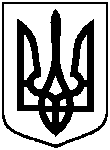 СУМСЬКА МІСЬКА ВІЙСЬКОВА АДМІНІСТРАЦІЯСУМСЬКОГО РАЙОНУ СУМСЬКОЇ ОБЛАСТІНАКАЗ29.11.2023		                              м. Суми		                        № 23-СМР Розглянувши звернення Виконавчого комітету  Сумської міської ради від 29 серпня 2023 року № 1278/03.02-08, з метою забезпечення належного утримання та обслуговування майна, отриманого в якості гуманітарної допомоги, відповідно до статей 327, 328 Цивільного кодексу України, керуючись пунктом 12 частини 2 та пунктом 8 частини 6 статті 15 Закону України «Про правовий режим воєнного стану»,НАКАЗУЮ:1. Зарахувати до комунальної власності Сумської міської територіальної громади транспортний засіб, отриманий в якості гуманітарної допомоги, а саме: автомобіль NISSAN  NP300 PICKUP, 2008 року випуску, VIN -  номер JN1CPUD22U0160014.2. Закріпити майно, зазначене в пункті 1 цього наказу, за Виконавчим комітетом Сумської міської ради на праві оперативного управління.3. Виконавчому комітету Сумської міської ради здійснити приймання майна, зазначеного в пункті 1 цього наказу, на балансовий облік у порядку, визначеному чинними нормативно-правовими актами.4. Контроль за виконанням цього наказу залишаю за собою.Начальник                                                                                     Олексій ДРОЗДЕНКОПро зарахування до комунальної власності Сумської міської  територіальної громади транспортного засобу, отриманого в якості гуманітарної допомоги